ATTESTATION SUR L’HONNEURJe soussigné M/Mme……………………………………………..	Né(e) le…………………………………………………. à…………………………………….Demeurant……………………………………………………………………………………...Atteste sur l’honneur avoir réalisé un autotest de dépistage à la Covid-19 en date du……………………………………………… et que ce dernier a donné un résultat négatif.Connaissance prise des dispositions de l’article 441-7 du Code pénal, réprimant l’établissement d’attestation faisant état de faits matériellement inexacts, ci-après rappelées :« Est puni d’un an d’emprisonnement et de 15.000 € d’amende le fait d’établir une attestation ou un certificat faisant état de faits matériellement inexacts ».(cette phrase doit être écrite, ci-dessous, entièrement de votre main)…………………………………………………………………………………………………………………………………………………………………………………………………………………………………………………………………………………………………………………………………………………………………………………………………………...Fait à……………………………………………….Le…………………………………………………..Signature :(NB) cette attestation peut être établie par la personne qui a effectué le test sur elle-même, ou par un parent après avoir effectué un test sur son enfant mineur.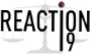 Association Loi 1901 – Agrément n°W751256495 68 rue du Faubourg Saint-Honoré – 750008 Paris https://reaction19.fr 